07-135 БТ361А-01 "Тюмень" гусеничный сочленённый болотоход на агрегатах трактора К-701 с платформой грузоподъемностью 36 тн и тяговой лебёдкой усилием 20 тн, мест 2, снаряжённый вес 46 тн, ЯМЗ-240БМ 300 лс, до 15 км/час, КрЭМЗ Миннефтегазстроя СССР г. Кропоткин, с 1979 по конец 1980-х г.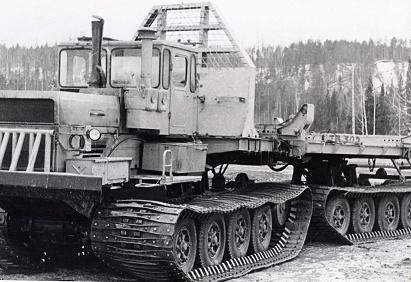 Разработчик: Специальное конструкторское бюро (СКБ) «Газстроймашина» Миннефтегазстроя СССР, филиал в г. Тюмень. Главный конструктора проекта Васильев О. К.Изготовитель: Кропоткинский экспериментальный машиностроительный завод Министерства строительства предприятий нефтяной и газовой промышленности (Миннефтегазстроя) СССР, г. Кропоткин, Краснодарский край. Основан в 1974 г. В 1994 году Кропоткинский экспериментальный машиностроительный завод был приватизирован коллективом завода и получил наименование Акционерное Общество Открытого Типа "Кропоткинский машиностроительный завод" (сокращённое наименование АООТ "КрЭМЗ"). В настоящее время Открытое Акционерное Общество "Кропоткинский машиностроительный завод" или ОАО "КрЭМЗ". В семидесятых годах советская добывающая отрасль осваивала новые удаленные месторождения и прокладывала многочисленные трубопроводы. Отсутствие развитой транспортной инфраструктуры приводило к известным проблемам, которые, в свою очередь, стимулировали дальнейшее развитие автомобильной и специальной техники. Для обеспечения работы специалистов в труднодоступных районах разрабатывались различные машины высокой и сверхвысокой проходимости. Одним из самых интересных образцов такого рода стал сочлененный болотоход БТ361А-01 «Тюмень».БТ-361А-01 «Тюмень»
 Снегоболотоход «Тюмень» БТ361А-01, разработанный в СКБ «Газстроймашина» под руководством главного конструктора проекта Васильева O.K., изготавливался на Кропоткинском экспериментальном машиностроительном заводе Миннефтегазстроя СССР с 1978 г. Завод в Кропоткине изготавливал до десяти машин в месяц. А позже к нему присоединился еще один завод, уже в Тюмени, его машины поставлялись нефтянникам. В целом за все годы выпуска, то есть до конца 1980-х, изготовили порядка полутора тысяч снегоболотоходов «Тюмень». Помимо общетранспортной версии, на базе БТ361 делали машину с размещенной сзади стрелой грузоподъемностью 25 тонн для эвакуации притопленной в болотах техники. Также был создан опытный образец экскаватора, который в производство не пошел по причине особенностей технологии применения на болотах.  Гусеничный вездеход выполнен по прицепной многошарнирной схеме: имел две шарнирно соединённые с транспортной платформой гусеничные тележки, которые, в свою очередь, между собой были соединены при помощи узла сочленения. Для предотвращения возникновения продольно-угловых колебаний в шарнирных узлах, соединяющих транспортную платформу с гусеничными тележками, были установлены амортизаторы. Транспортер включает две секции-тележки с механическим приводом ведущих колёс, каждая из которых имеет по два гусеничных обвода. 12-цилиндровый 4-тактный дизель ЯМЗ-240БМ с V-образным расположением цилиндров и номинальной мощностью 220,8 кВт при 1900 об/мин расположен на передней секции перед цельнометаллической 2-местной герметизированной (с отоплением и вентиляцией) кабиной управления. За кабиной расположен поворотный круг со сцепным устройством для грузовой платформы. В передней части грузовой платформы находится лебедка с силой тяги 196 кН и длиной троса 70 м. Трансмиссия механическая, имеет 16-скоростную 4-режимную коробку передач с гидравлическим без разрыва потока мощности переключением передач на каждом режиме. Карданные передачи открытого типа с игольчатыми подшипниками. Ведущие мосты оснащены самоблокирующимися дифференциалами с муфтами свободного хода. Конечная передача выполнена в виде однорядного планетарного редуктора. Гусеницы резинометаллические из резинотросовой ленты толщиной 18 мм. Ширина гусениц 1200 мм. Размеры гусениц обеспечивают среднее давление на грунт при грузе массой 27 т и при погружении гусениц на 140 мм 0,33 кг/см2. Каждый гусеничный обвод имеет по четыре обрезиненных опорных катка. Изменение направления движения транспортера обеспечивается с помощью силовых гидроцилиндров, которые поворачивают гусеничные тележки относительно друг друга в горизонтальной плоскости. Радиус поворота 17 м, а относительный диаметр поворота D отн. равен 1,09.Технические характеристики БТ361АМощность двигателя, кВт 220 Грузоподъемность, тонн: 
в незаболоченной местности — 36 
в заболоченной местности — 27 
Снаряженный вес, кг — 46000Коэффициент использования массы транспортера km составляет 0, 78.Максимальная скорость движения — 15 км/ч при удельной мощности Nуд 2, 69 кВт/т. Удельная мощность по массе перевозимого груза 6, 13 кВт/тгр.Тяговое усилие лебедки, тонн — 20 
Давление на грунт с грузом 27 тонн, кПа (кг/см²) 30 (0,3) 
Погрузочная высота, мм — 2200 
Длинна платформы для грузов, мм — 7850 
Ширина гусеницы, мм — 1200 
Габаритные размеры, мм:  длина — 16000, ширина — 3760, высота — 3800 
Рабочие уклоны в продольной и поперечной плоскостях — до 16 град. Глубина преодолеваемого брода 1,5 м. Относительная глубина преодолеваемого брода kбр=2,5 м.Дорожный просвет 600 мм. Для военных была изготовлена партия гусеничных топливомаслозаправщиков ГТМЗ-20-БТ36, предназначенных для перевозки по труднопроходимой болотистой местности и кратковременного хранения жидкого топлива плотностью не более 0,86 г/см3 и смазочных материалов. В комплект заправщика входит базовое шасси (гусеничный болотоход БТ361 «Тюмень») с жестко зафиксированной на нем цистерной для содержания топлива и масляный бак с подвижно закрепленной горловиной, а также раздаточный рукав, счетчик, топливораздаточный кран, насос, осуществляющий наполнение цистерны и ее слив. Топливозаправщик производит механизированную заправку машин и инвентарных емкостей отфильтрованным топливом и подогретым маслом.Технические характеристики заправщика ГТМЗ-20-БТ36База болотоход БТ361А „Тюмень"Вместимость цистерны топлива, л 18500Вместимость масляного бака, л 1000Количество канистр для специальных жидкостей 12Вместимость одной канистры, л 20Удельное давление на грунт при полностью заправленных емкостях, Мпа 0,028Габаритные размеры, мм: длина 16400, ширина 3760, высота 3850Полная масса, т 62,57